Church Directory and Prayer Diary 2023-2024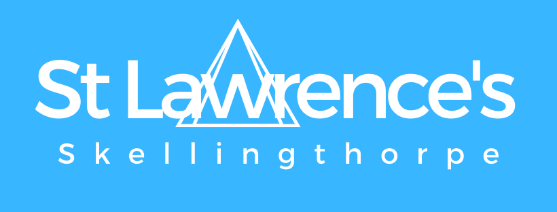 If you would like your details to be in this year’s directory and prayer diary, please give your consent and complete the form below. A copy of the directory will be given to everyone who is in it. The diary will be divided into days so we can pray for each other.________________________________________________________________Please tick one box:I'm already in the Directory and my details haven't changed. I consent to my details being in the Church Directory and Prayer Diary 2023-24 and being shared with others in the directory for the purposes of contacting and praying for one another. (No need to give all your details again!)I'm new to the Directory or my details have changed. I consent to my details being in the Church Directory and Prayer Diary 2023-24 and being shared with others in the directory for the purposes of contacting and praying for one another.Name(s)AddressEmailLandlineMobile